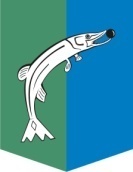 АДМИНИСТРАЦИЯСЕЛЬСКОГО ПОСЕЛЕНИЯ НИЖНЕСОРТЫМСКИЙСургутского районаХанты – Мансийского автономного округа - ЮгрыПОСТАНОВЛЕНИЕ«09» марта 2022 года                                                                          			№ 87п. НижнесортымскийО признании утратившим силу 1. Признать утратившим силу постановление администрации сельского поселения Нижнесортымский от 26.11.2014 № 341 «Об утверждении муниципальной программы   «Укрепление пожарной безопасности на территории муниципального образования сельское поселение Нижнесортымский на 2015-2017 годы».	2. Обнародовать настоящее постановление и разместить на официальном сайте администрации сельского поселения Нижнесортымский.3. Настоящее постановление вступает в силу после его обнародования.4. Контроль за выполнением настоящего постановления возложить на заместителя главы сельского поселения Нижнесортымский Конькову Ю.В.Глава поселения		                                                                         П. В. Рымарев 